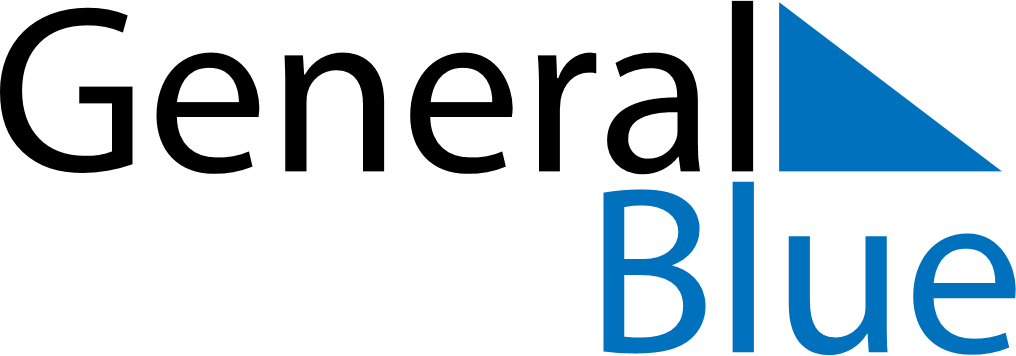 August 2018August 2018August 2018EcuadorEcuadorMONTUEWEDTHUFRISATSUN123456789101112Declaration of Independence of Quito13141516171819202122232425262728293031